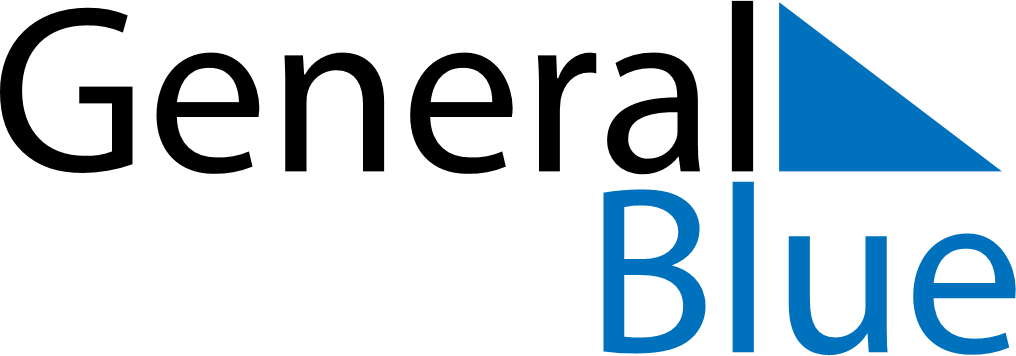 November 2020November 2020November 2020November 2020November 2020November 2020BelarusBelarusBelarusBelarusBelarusBelarusMondayTuesdayWednesdayThursdayFridaySaturdaySunday12345678October Revolution Day9101112131415161718192021222324252627282930NOTES